		Championnat d'Ille et Vilaine 2017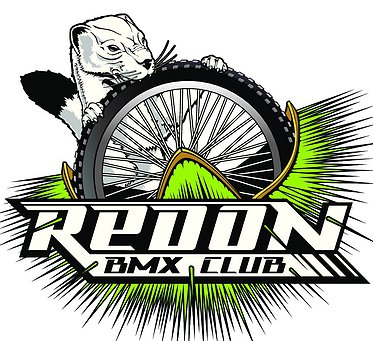      Inauguration virage et course draisienne.				Samedi 27 MaiRedon BMX club est heureux de vous accueillir pour le championnat d'Ille et Vilaine, Inauguration des virages et couse draisienne sur la piste de Redon à coté du stade municipale.( chemin de la renauderie 35600 redon)Engagements :Les engagements sont à retourner pour le mercredi 24 Mai 2017 sur cicleweb.- 5€ pour les pilotes de catégorie pré-licenciés à benjamins.- 7€ pour les pilotes a partir de minimes sur cicleweb. Règlements à l'ordre du Redon BMX club, à joindre avec les engagements ou à donner sur le site.- Gratuit pour les draisiennesDéroulement des épreuves :- Essai : 				de 10h à 11h- Manche 1 et 2 : 			de 11h05 à 12h- Pause repas : 			de 12h à 13h- Warn-up :				de 13 à 13h30- 3ème manche : 			de 13h35 à 14h- Phase finale :			début à 14h05- Remise des récompenses : 		16hCes horaires peuvent être modifiés par le président de jury.Tout transport éventuel vers un centre hospitalier sera à la charge des parents.Les draisiennes feront également 3 manches sur la 3ème et la 4ème ligne.Les draisiennes seront pris en charge par les parents.Récompense :- Coupe pour les 3 premiers de chaque catégorie.- Médaille jusqu'au 8ème de la Finale A des catégories Pré-licenciés à Benjamins.Une restauration sera sur place.Pour toute question, contactez Alan Guegan : bmxclubderedon@gmail.comMerci de transmettre vos fichiers d inscriptions a cette même adresse